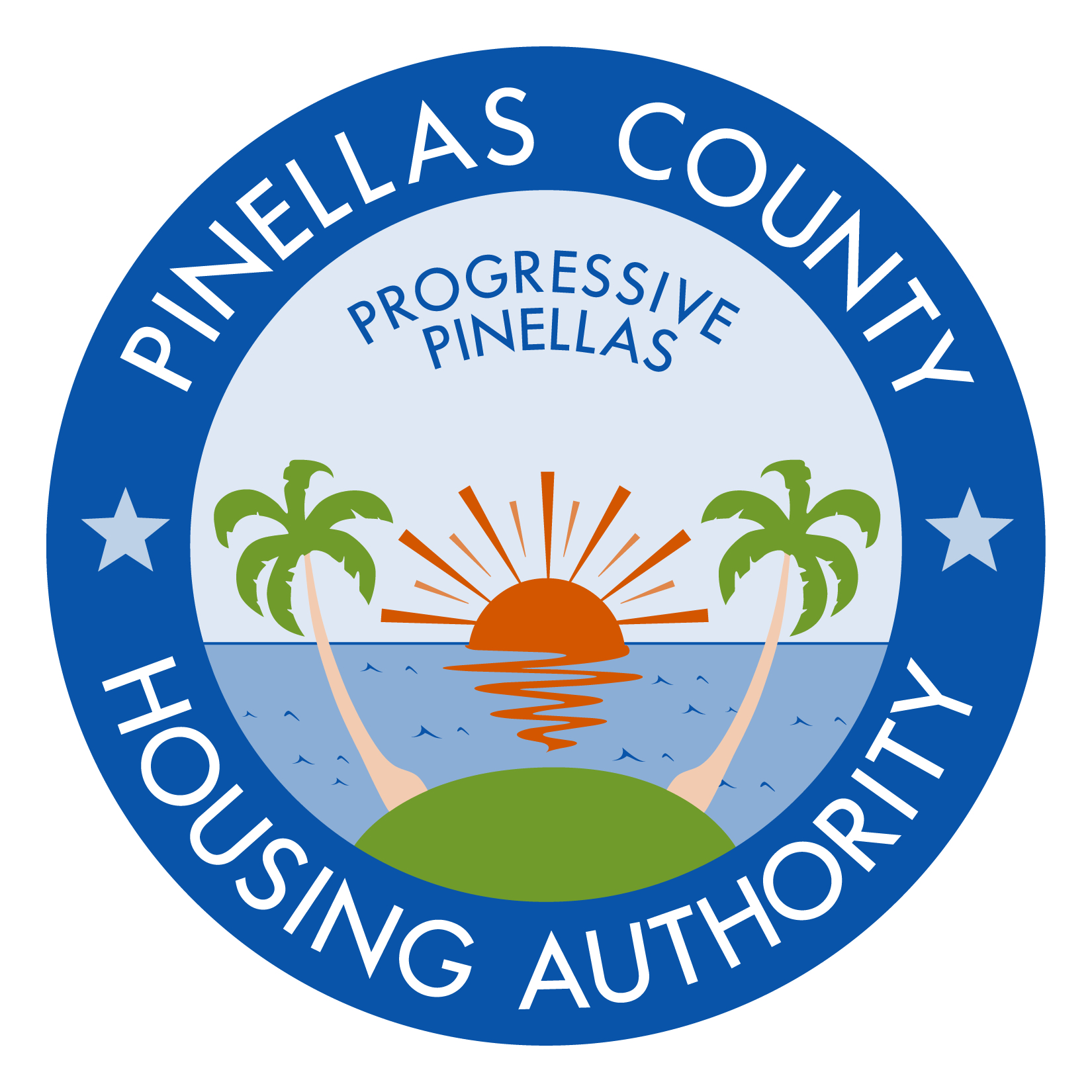 INVITATION FOR BIDS (IFB) # 19-004 ROOF REPLACEMENT AT PALM LAKE VILLAGE APARTMENTS ADDENDUM NUMBER TWO (2)						   	          APRIL 2, 2019A.	INSTRUCTIONS:This addendum shall be included as part of the original Invitation for Bid documents and the scope of work required therein.Receipt of this addendum must be acknowledged by return of the fully executed “Acknowledgement of Receipt of Documents,” attached hereto, and must be submitted with the bid.  Any bids not including the “Acknowledgement of Receipt of Documents” form may be considered non-responsive.B.  	CLARIFICATION TO EXHIBIT Y:	The addresses listed in the IFB and Addendum #1 are correct. An error was made in circling 	1669 Lakeview Lane rather than 1669 Leisure Lane on the site map. 	1669 Leisure Lane is the correct building. DO NOT bid 1669 Lakeview Lane. It is a 	different size building.END OF ADDENDUM #2INVITATION FOR BIDS (IFB) # 19-004 ROOF REPLACEMENT AT PALM LAKE VILLAGE APARTMENTS ADDENDUM NUMBER TWO (2)						   	          APRIL 2, 2019ACKNOWLEDGEMENT OF RECEIPT OF DOCUMENTSAll prospective firms for the above-referenced solicitation must sign this acknowledgement form as verification of receipt of the following documents:Addendum #2NOTE:  	Each prospective bidder must submit this form with the submission package.  Any bids not including this form may be considered non-responsive.Acknowledged by:			_____________________________________					Company Name________________________________________Printed Name of Authorized Company Official________________________________________Signature of Authorized Company OfficialDate: ________________________